ANNEX 1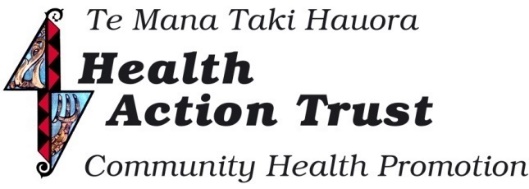 JOB DESCRIPTIONPOSITION:			Youth Wellbeing Peer Worker (Fixed Term)REPORTS TO:	Team Leader/Lead Youth Wellbeing Peer Support workerHOURS OF WORK:	25 hours per weekPURPOSE OF POSITION: Health Action Trust provides a range of community and secondary based specialist peer
support services across the top of the south – te tau ihu. In addition to these established
services, we are partnering with Nelson Bays Primary Health and Marlborough Primary
Health to establish three mobile wellbeing teams across te tau ihu, comprising clinical
registered heath workers and youth peer support. The mobile wellbeing teams will provide
services to youth aged 12-24 years, who are experiencing mild to moderate mental distress and their whanau/family. The purpose of the Youth Peer Support roles is to provide tailored intentional peer support
for young people in a respectful, collaborative, age and culturally appropriate way, in
partnership with the Youth Clinical teams from Nelson Bays Primary Health and
Marlborough Primary Health.Youth Peer Support Service ObjectivesProvide immediate support to address the needs of young people experiencing distressImprove outcomes, equity, access and choiceBuild understanding of developmental needs of young peopleDevelop insight into the barriers young people experience accessing servicesOffer a range of options of support – that are youth-appropriate and person centredDeliver in a space and in a way, that is comfortable and appropriate for young peopleSeamlessly connect young people to other relevant non-government organisations (NGOs), cultural, social, health support or other supports in the area.Support the young person to link-in with appropriate resourcesSupport the young person through assessments including risk assessment.Support the process of referral to a specialist mental health or addiction service including crisis servicesTo make a positive difference in the health and wellbeing of the enrolled population with
a clear focus on achieving equityTreaty of Waitangi Health Action Trust acknowledges and demonstrates commitment to the Treaty of Waitangi as the founding document of Aotearoa New Zealand and the status of Māori as Tāngata Whenua.  The Treaty is the foundation for the development of biculturalism and Māori mental health throughout our organisation.Health and Safety Health Action Trust is committed to achieving the highest level of health and safety for its employees.   All employees are expected to take the initiative and identify, report and resolve issues that may cause harm to themselves or others in the organisation. As an employee of Health Action Trust, the health and safety of yourself, all employees, colleagues and visitors are your responsibility.  You are expected to work safely at all times, and to actively participate in health and safety programmes in your area.  It is required that you report all accidents, incidents or potential hazards to your direct line supervisor.KEY FUNCTIONAL RELATIONSHIPS:Internal	-    Chief Executive, Health Action TrustManager Peer Support Services, Health Action TrustTeam Leader – COMPASS YPMHA projectCoordinatorOther Health Action staffExternal	-    Other Mental Health Service ProvidersNelson Bays Primary HealthRangatahi tangata whaiora Whanau or support person of tangata whaioraNGO services Principal AccountabilitiesPerson SpecificationSkills and Experience• Personal lived experience of mental illness or distress
• An understanding of peer support models and practice, and the ability to apply this knowledge in different settings
• Experience working with youth
• The ability to manage time effectively and prioritize work
• Strong oral communication skills
• Ability to keep accurate written records
• An understanding of the application of Te Tiriti o Waitangi
• Current Driver’s Licence
• Minimum qualification, Level 4 Health and Wellbeing and/or Youth Worker Cert or equivalent.
• Proven track record assisting young people
• Demonstrates a high level of understanding of youth culture.
• Valid current first aid certificatePersonal Qualities• Enthusiastic, adventurous, creative and a sense of humour.
• Good interpersonal skills with an ability to respond and relate with sensitivity and cultural
appropriateness to a wide range of people
• Ability to work as part of a co-operative team
• Able to use initiative and work with minimal supervision at times
• Flexibility to undertake a wide variety of tasks
• Ongoing desire to improve own professional and personal development.
• A strong sense and understanding of personal wellbeingKey AccountabilityKey ActivitiesPeer Support and Advocacy
HAT PSW’s engage with young
people in a safe and ethical manner in line with the principles of the Intentional Peer Support model.Meet with young people in partnership with youth clinician
to establish support opportunitiesProvide information to enable young people to make an
informed decision about how to proceed with their goals,
challenges and aspirations.Act upon the wishes and instructions of the young people,
except where to do so would create a risk to themselves or othersSupport young people in relationship-building that may
enhance personal and social skills in community settings.Support and encourage young people to access youth
specific community recreational, employment, educational and vocational services.Meet regularly with the Team Leader and/or Coordinator to
discuss practice and address any concerns or issues arising.Work with the Team Leader to ensure that policies and
procedures are applied correctly.Creates an environment of mutuality, equality,
understanding and safety in which the young person feels
empowered to express themselves effectively.Facilitate individual and group activity as appropriate.RelationshipsThe youth peer support worker will develop and maintain effective, positive, non-judgemental therapeutic relationships.Young person and their family/whanauGeneral practice and health servicesCommunity youth services and groupsSchools and training providersEmployment and careers advisorsSecondary and AOD servicesSocial services and child protection agenciesMental Health ServicesYouth Justice ProvidersOther Primary and Secondary teams engaging with youthDay to Day OperationsHAT youth peer support staff
contribute to the efficient and
effective running of NBPH youth
service initiative, providing a youth
specific safe, secure and
comfortable environment.Based on the understanding of the young person’s goals,
HAT peer support worker collaborates in partnership with
the Youth Clinicians to support the clinical process.Individual, group and whanau sessions are supported
and/or delivered.Ensure that all relevant service documentation is accurate
and up to date as directed by the Team Leader and
Coordinator NBPHContact Clinical team and Team Leader immediately if
there is a significant incident where the safety and health of
staff and/or young person is at risk.Support and mentor young people including carers and
people at risk of offending.Other duties as from time to time required pertinent to the
roleTeamwork and participationStaff work effectively and
cooperatively with each other.
An active contribution is made
to the wider organization.Regularly attend and participate in staff meetings with the
the mobile team and HAT COMPASS staff.Provide opportunities to educate self and other team
members and stakeholders in Intentional Peer SupportClose working relationship with the clinical team and
Coordinator is developedClear documentation of all tangata whaiora related activityContribute to the development of Health Action Trust by
participating in strategic planning processes and the
collaborative development of policies and proceduresQuality ManagementA quality service is delivered to
tangata whaiora.Ensure that reasonable measures are taken to maintain
Health and Safety standards and follow correct reporting
procedures.Contribute to the team environment in which
performance can be improved or enhanced, and
objectives and plans can be achieved to high quality
standards.Work with the Team Leader and Coordinator to prepare for
service audits as directed.Encourage young people to complete service evaluations
and provide feedback using youth friendly platformsProfessional DevelopmentRegularly creates and takes
advantage of learning opportunities.
The learning gained from
professional development is
reflected in practice.Actively participate in professional development and
training as agreed with the Team Leader and Coordinator
NBPHParticipate in professional supervisionParticipate in regular Performance Reviews with Team
LeaderTake all opportunities to obtain new skills and
competencies which enhance delivery of serviceNgā Tikanga MāoriUtilise Te Reo whenever possible and as appropriateAttend to cultural practices of Māori, such as Te Reo,
Powhiri, Whanaungatanga, Whānau ora, Karakia, Waiata,
Wairuatanga and ManaakitangaAssist in the establishment and maintenance of effective
relationships with Iwi Māori Health, Mental Health
Providers, General Practices and community agenciesIntegrate Māori practice models alongside practice where
possibleTino Rangatiratanga is encouraged in all professional
relationshipsUndertake ongoing development and training in cultural
development and/or through cultural competency training
requirements.Health and Safety Health and safety is considered to be everyone’s responsibility; all staff are required to actively contribute to maintaining a safe working environmentDemonstrate willingness and involvement in health and safety activities.Maintain familiarity with and active involvement in the identification and management of health and safety.  Be familiar with and actively involved in the identification and management of Health and Safety issues, risks, policies and reporting processes applicable to all work-related environments.Adhere to Health Action Trust’s Health and Safety policies and practices.Reducing Health InequalitiesIdentify and work towards reducing barriers to increase
participation for Māori , Pacific and other groups;Support team members to advance the health and social
wellbeing of tangata whaiora accessing services and
support the reduction in health disparities and inequalities.